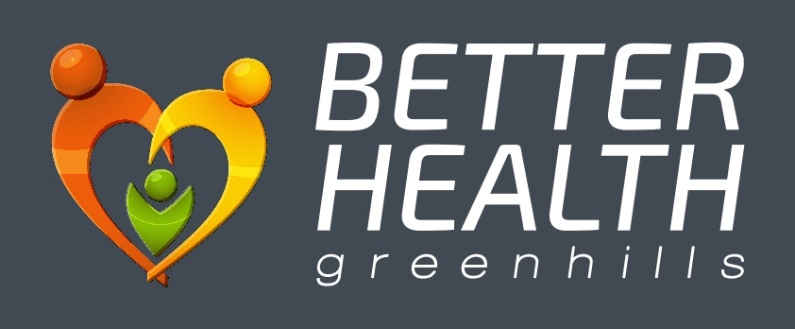 Health Assessment 45-49 yearsDate: ___/___/_____Family name: _____________________________	Given name: __________________________________Address: ________________________________________________________________________________Phone: Home: _________________ Mobile: __________________ Work: _____________________DOB: ___/___/_____ Age: _____   Number of children: ____   Marital Status: ______________Family HistoryCurrent situation:Father:		Living  	  Current age: ___      	Not living	 Age of death: ___ Cause: ____________ Duration of illness: _____________Any health problems? 	Diabetes	Kidney disease	Asthma		High blood pressure(If no, skip this question)	Breast cancer	Colon cancer		Stroke		Depression					Epilepsy	Other cancer		Heart disease		Others: please specify: _______________________________________________________________________________________________Mother: 	Living  	  Current age: ___      	Not living	 Age of death: ___ Cause: ____________ Duration of illness: _____________Any health problems? 	Diabetes	Kidney disease	Asthma		High blood pressure(If no, skip this question)	Breast cancer	Colon cancer		Stroke		Depression					Epilepsy	Other cancer (specify)Heart disease	Others: please specify: _______________________________________________________________________________________________Siblings:	Living  	  Current age: ___      	Not living	 Age of death: ___ Cause: ____________ Duration of illness: _____________Any health problems? 	Diabetes	Kidney disease	Asthma		High blood pressure(If no, skip this question)	Breast cancer	Colon cancer		Stroke		Depression					Epilepsy	Other cancer (specify)Heart disease	Others: please specify: _______________________________________________________________________________________________Siblings:	Living  	  Current age: ___      	Not living	 Age of death: ___ Cause: ____________ Duration of illness: _____________Any health problems? 	Diabetes	Kidney disease	Asthma		High blood pressure(If no, skip this question)	Breast cancer	Colon cancer		Stroke		Depression					Epilepsy	Other cancer (specify)Heart disease	Others: please specify: _______________________________________________________________________________________________Siblings:	Living  	  Current age: ___      	Not living	 Age of death: ___ Cause: ____________ Duration of illness: _____________Any health problems? 	Diabetes	Kidney disease	Asthma		High blood pressure(If no, skip this question)	Breast cancer	Colon cancer		Stroke		Depression					Epilepsy	Other cancer (specify)Heart disease	Others: please specify: _______________________________________________________________________________________________Medical HistoryPresent medical complaints: ________________________________________________________________List any prescribed medications you are currently taking: _________________________________________________________________List any over the counter medications (multivitamins, herbal pills, supplements) you are taking:_______________________________________________________________________________________List any major illnesses in the past:_______________________________________________________________________________________List any hospitalisations or operations:_______________________________________________________________________________________If you have had any of the following complaints, please tick the appropriate box:Medical history – Female patientsNumber of children: _____	Ages: __________________________________________________________Any painful discharge/itch? Yes	NoPremenstrual tension? Yes	NoAre you taking the pill or other hormones? Yes	NoIf yes, any side effects? ______________________________________________________Any history of ovarian/uterine problems eg cysts? Yes	NoAny breast swelling/cysts/lumps/nipple discharge? Yes	NoDo you regularly examine your breasts? Yes	NoDate of last Pap smear test: _____________		Date of last mammography: ________________Do you have any other health complaints, eg heavy bleeding / irregularity?______________________________________________________________________________________Medical history – Male patientsDate of last prostate check: __________________Physical examinationHeight: ____cm  Weight: _____kg    BP: Systolic: ______ Diastolic: ______Urine: Protein	Yes	No	Urine: Blood	Yes	NoUrine: Sugar	Yes	NoSkin:Eczema/dermatitis: 	Yes	NoScars:			Yes	NoSun damage:		Yes	NoOther abnormalities:	Yes	NoVision:Colour vision normal:	Yes	NoWears glasses:		Yes	NoVisual acuity w/ lens:	R: 6/___	L: 6/___Hearing:Hearing test normal: Yes	NoEar examination: TM _________________Spirometry:Social historySmoking:Do you smoke? Yes	No				If no, have you ever smoked? Yes	No If yes to either, daily average: _____________			From age _______to ________Alcohol:Do you drink alcohol? 	If yes, do you drink beer? Average quantity per week: ____________If yes, do you drink wine? Average quantity per week: ____________If yes, do you drink spirit? Average quantity per week: ____________Have you ever felt you should cut down on your drinking? Yes		NoHave you ever felt bad or guilty about your drinking? Yes	NoHave you ever felt annoyed when people criticised your drinking? Yes		NoHave you ever had a drink first thing in the morning to steady your nerves or to get rid of a hangover? 	   Yes		NoWeight:Any weight gain in the last 2 years? Yes	No		If yes, how much? _______kgAny recent intentional/unintentional weight? Yes       No	If yes, how much? _______kgApprox weight at age: 20: _____kg  30:_____kg  40: _____kg  50: ______kgPhysical activity:How do you rate the amount of physical activity you perform while at work? Very little	 Little	Moderate	Active	 Very activeHow would you rate the amount of physical activity you perform during your leisure time? Very little	 Little	Moderate	Active	 Very activeHow physically fit do you feel at the moment? Unfit 	 Below average	Average	Above average	 Very fitPlease list physical activities you take part in:Doctor’s use onlyHeart attackHeart complaintsChest painHigh blood pressurePalpitationsRheumatic feverDefect in sightDefect in hearingDefect in speechAsthmaTuberculosisPneumonia/ PleurisyChronic bronchitisCoughing up bloodOther lung complaintsAllergies to drugsOther allergies/hay fever etcLiver problems/hepatitis/jaundiceGlandular feverStomach or duodenal ulcerChronic indigestionIntestinal or bowel troublesChronic constipationHaemorrhoidsVomiting bloodPassing blood in motionsNephritisKidney infections/stoneBladder disorders / cystitisTrouble passing urine, prostate troublePassing blood in urinePassing urine more than once per nightDiabetes AnaemiaBleeding disordersOther blood disordersBlood transfusionsVascular / blood vessel problemsChanges in size, colour in mole/freckleCancer, cysts, tumoursRecent skin soresSkin problemsArthritisBone or joint problemsBack complaintsNeck complaintsGoutMuscular illnessHernias/rupturesAIDS or AIDS related conditionEpilepsy or fitsBlackouts/fainting attacksHead injuriesChronic headachesMigraineFEV1FVC%ObservedPredictedSpirometry normal: Yes	NoSpirometry normal: Yes	NoSpirometry normal: Yes	NoSpirometry normal: Yes	NoPeak flow:Peak flow:Litres:Litres:How many times per weekAverage duration in minutesExertion levelEasy, moderate, hardActive for how many monthsV =Very regularO =Occasionally missI =IrregularInsp              cmExp                cmLungsLungsLungsClearAbdomenNo massesGirth:            cmHeart soundsHeart soundsHeart sounds2HS  NBHerniaApex beatApex beatApex beatNot palpablePulseNormal volume & regularNormal volume & regularCarotidsCarotidsCarotidsNo bruitsPR ExamGrade I / II / IIISmooth / nodularSmooth / nodularSoft / firmSoft / firmBilobed:Yes	NoLymph nodesThyroidThyroidLow back/spineNervous systemNervous systemAcuityR LNervous systemNervous systemEarsEAMTM Peripheral reflexesBJKJAJAJPeripheral joints:Peripheral joints:Breast examinationGenitaliaGenitaliaNurses commentsSigned:                                                                                                                    Date:Doctors commentsSigned:                                                                                                                    Date: